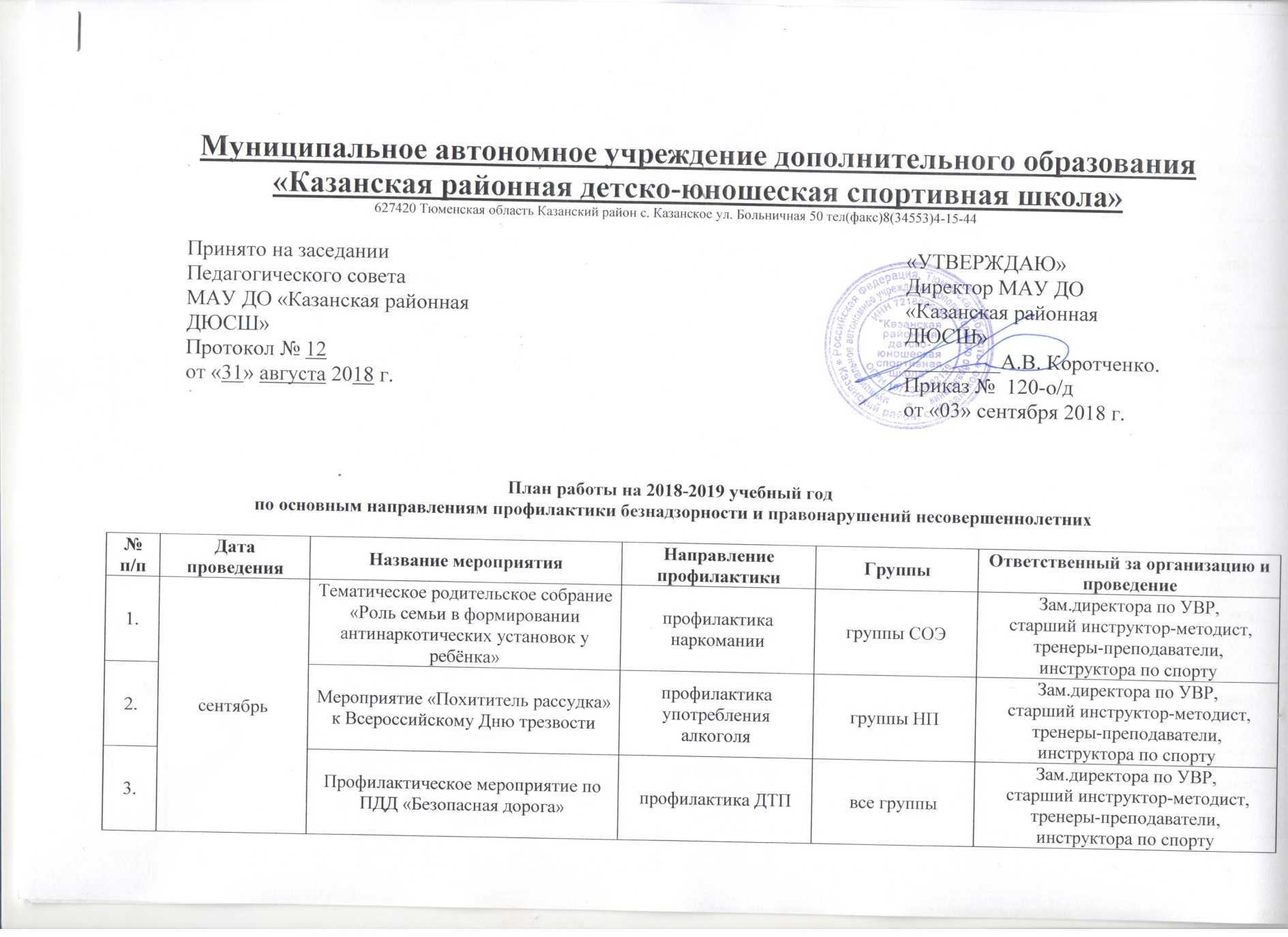 Муниципальное автономное учреждение дополнительного образования  «Казанская районная детско-юношеская спортивная школа»627420 Тюменская область Казанский район с. Казанское ул. Больничная 50 тел(факс)8(34553)4-15-44План работы на 2018-2019 учебный год по основным направлениям профилактики безнадзорности и правонарушений несовершеннолетнихПринято на заседании Педагогического совета МАУ ДО «Казанская районная ДЮСШ»Протокол № 12 от «31» августа 2018 г.«УТВЕРЖДАЮ»Директор МАУ ДО «Казанская районная ДЮСШ»_________А.В. Коротченко.Приказ №  120-о/д от «03» сентября 2018 г.№ п/пДата проведенияНазвание мероприятияНаправление профилактикиГруппыОтветственный за организацию и проведение1.сентябрьТематическое родительское собрание «Роль семьи в формировании антинаркотических установок у ребёнка»профилактика наркоманиигруппы СОЭЗам.директора по УВР, старший инструктор-методист,тренеры-преподаватели, инструктора по спорту2.сентябрьМероприятие «Похититель рассудка» к Всероссийскому Дню трезвостипрофилактика употребления алкоголягруппы НПЗам.директора по УВР, старший инструктор-методист,тренеры-преподаватели, инструктора по спорту3.сентябрьПрофилактическое мероприятие по ПДД «Безопасная дорога»профилактика ДТПвсе группыЗам.директора по УВР, старший инструктор-методист,тренеры-преподаватели, инструктора по спорту4.сентябрьМероприятие посвященное Всемирному Дню предотвращения суицида «Жизнь – это счастье! Сотвори его сам!»профилактика суицидовгруппы НП, ТЭЗам.директора по УВР, старший инструктор-методист,тренеры-преподаватели, инструктора по спорту5.сентябрьМероприятие по профилактике интолерантности «Важный разговор» в рамках Дня солидарности в борьбе с терроризмом.профилактика экстремизма, расовой, национальной, религиозной розни, интолерантности.группы НП, ТЭЗам.директора по УВР, старший инструктор-методист,тренеры-преподаватели, инструктора по спорту6.октябрьМероприятие «Горькие плоды «сладкой жизни», или о тяжких социальных последствиях употребления наркотиков»профилактика наркоманиигруппы НП, ТЭЗам.директора по УВР, старший инструктор-методист,тренеры-преподаватели, инструктора по спорту7.октябрьРаспространение информационных материалов в рамках Всемирного дня ненасилияпрофилактика насилиявсе группыЗам.директора по УВР, старший инструктор-методист,тренеры-преподаватели, инструктора по спорту8.октябрьПрофилактическое мероприятие по ПДД «Я – пешеход!»профилактика ДТПвсе группыЗам.директора по УВР, старший инструктор-методист,тренеры-преподаватели, инструктора по спорту9.ноябрьПрофилактическое мероприятие «Время развеять дым!» в рамках Международного дня отказа от курения.профилактика табакокурениягруппы НП, ТЭЗам.директора по УВР, старший инструктор-методист,тренеры-преподаватели, инструктора по спорту10.ноябрьКонкурс рисунков «Я рисую мир доброты» в рамках всемирного Дня борьбы против насилия в отношении детейпрофилактика жестокого обращения с детьмигруппы СОЭ, НПЗам.директора по УВР, старший инструктор-методист,тренеры-преподаватели, инструктора по спорту11.ноябрьМероприятие «Убереги себя от насилия» в рамках всемирного Дня борьбы против насилия в отношении детейпрофилактика жестокого обращения с детьмигруппы НП, ТЭЗам.директора по УВР, старший инструктор-методист,тренеры-преподаватели, инструктора по спорту12.ноябрьМероприятие, посвящённое Международному Дню толерантности (терпимости) «Мы разные, но равные»!профилактика экстремизма, расовой, национальной, религиозной розни, интолерантностивсе группыЗам.директора по УВР, старший инструктор-методист,тренеры-преподаватели, инструктора по спорту13.декабрьПрофилактическое мероприятие «СПИД. Правда и вымысел».Профилактика СПИДагруппы НП, ТЭЗам.директора по УВР, старший инструктор-методист,тренеры-преподаватели, инструктора по спорту14.декабрьРаспространение наглядных печатных материалов по профилактике СПИДа/ВИЧПрофилактика СПИДавсе группыЗам.директора по УВР, старший инструктор-методист,тренеры-преподаватели, инструктора по спорту15.декабрьРодительские собрания «Как уберечь ребенка от вредных привычек»Профилактика вредных привычек  (употребления алкоголя, табакурения, наркомании, токсикомании)все группыЗам.директора по УВР, старший инструктор-методист,тренеры-преподаватели, инструктора по спорту16.январьРаспространение среди родителей листовок и буклетов по профилактике суицидального поведения среди несовершеннолетнихпрофилактика суицидоввсе группыЗам.директора по УВР, старший инструктор-методист,тренеры-преподаватели, инструктора по спорту17.январьПроведение тематического занятия «Закон и мы»профилактика асоциальных явленийгруппы ТЭЗам.директора по УВР, старший инструктор-методист,тренеры-преподаватели, инструктора по спорту18.январьМероприятие  по толерантному воспитанию в игровой форме «Вместе мы одна семья»профилактика экстремизма, расовой, национальной, религиозной розни, интолерантностигруппы СОЭЗам.директора по УВР, старший инструктор-методист,тренеры-преподаватели, инструктора по спорту19.февральРаспространение среди родителей информации на тему «Безопасный Интернет», направленной на формирование безопасной интернет -среды для детей и молодежи в рамках Международного Дня безопасного интернета.профилактика компьютерной зависимостивсе группыЗам.директора по УВР, старший инструктор-методист,тренеры-преподаватели, инструктора по спорту20.февральРаспространение наглядной печатной продукции о правилах безопасности в Интернете для детей и молодёжипрофилактика компьютерной зависимостивсе группыЗам.директора по УВР, старший инструктор-методист,тренеры-преподаватели, инструктора по спорту21.мартМероприятие к Международному дню борьбы за ликвидацию расовой дискриминации «Позволь другому быть другим»профилактика экстремизма, расовой, национальной, религиозной розни, интолерантностигруппы НП, ТЭЗам.директора по УВР, старший инструктор-методист,тренеры-преподаватели, инструктора по спорту22.мартОформление стенда с информацией по профилактике употребления психоактивных веществпрофилактика асоциальных явленийвсе группыЗам.директора по УВР, старший инструктор-методист,тренеры-преподаватели, инструктора по спорту23.мартИнформационные пятиминутки о правилах ПДД «Будьте осторожны на дороге».профилактика ДТПвсе группыЗам.директора по УВР, старший инструктор-методист,тренеры-преподаватели, инструктора по спорту24.апрельОрганизация информационных пятиминуток о здоровом образе жизнипрофилактика асоциальных явленийвсе группыЗам.директора по УВР, старший инструктор-методист,тренеры-преподаватели, инструктора по спорту25.апрельАкция «Здоровье – это здорово», направленная на формирование навыков здоровьесбережения и пропаганду здорового образа жизни в рамках Всемирного дня здоровья.профилактика асоциальных явленийвсе группыЗам.директора по УВР, старший инструктор-методист,тренеры-преподаватели, инструктора по спорту26.апрельПроведение информационно-просветительских мероприятий по разъяснению опасности вербовки в террористические группировкипрофилактика экстремизма, расовой, национальной, религиозной розни, интолерантностигруппы НП, ТЭЗам.директора по УВР, старший инструктор-методист,тренеры-преподаватели, инструктора по спорту27.майМероприятие ко Дню борьбы с пьянством «Здоровый я – здоровая страна!»профилактика употребления алкоголявсе группыЗам.директора по УВР, старший инструктор-методист,тренеры-преподаватели, инструктора по спорту28.майАкция «Меняем сигарету на конфету» к Международному Дню без табакапрофилактика табакокурениявсе группыЗам.директора по УВР, старший инструктор-методист,тренеры-преподаватели, инструктора по спорту29.майМероприятие по профилактике наркомании «Здоровое поколение»Профилактика вредных привычек  (употребления алкоголя, табакурения, наркомании, токсикомании)все группыЗам.директора по УВР, старший инструктор-методист,тренеры-преподаватели, инструктора по спорту30.июнь-августМероприятие по ПДД «Безопасный город»профилактика ДТПвсе группы, дети, посещающие летний лагерь, летние оздоровительные площадкиЗам.директора по УВР, старший инструктор-методист,тренеры-преподаватели, инструктора по спорту31.июнь-августПрофилактическое мероприятие «Давайте жить дружно»профилактика экстремизма, расовой, национальной, религиозной розни, интолерантностивсе группы, дети, посещающие летний лагерь, летние оздоровительные площадкиЗам.директора по УВР, старший инструктор-методист,тренеры-преподаватели, инструктора по спорту32июнь-августМероприятия в рамках акции: «Лето пора находок, а не потерь»:Зам.директора по УВР, старший инструктор-методист,тренеры-преподаватели, инструктора по спорту32/1июнь-августКонкурс рисунков «Спорт против наркотиков»профилактика наркоманиивсе группы, дети, посещающие летний лагерь.Зам.директора по УВР, старший инструктор-методист,тренеры-преподаватели, инструктора по спорту32/2июнь-августКонкурс рисунков на асфальте «Пусть всегда будет солнце»профилактика асоциальных явленийвсе группы, дети, посещающие летний лагерь, летние оздоровительные площадкиЗам.директора по УВР, старший инструктор-методист,тренеры-преподаватели, инструктора по спорту32/3июнь-августБеседа о здоровом образе жизни, о вреде курения и алкоголя «В гостях у доктора Айболита» Профилактика вредных привычек  (употребления алкоголя, табакурения, наркомании, токсикомании)все группы, дети, посещающие летний лагерь, летние оздоровительные площадкиЗам.директора по УВР, старший инструктор-методист,тренеры-преподаватели, инструктора по спорту32/4июнь-августФлешмоб «Умейте жизнью дорожить»профилактика асоциальных явленийвсе группы, дети, посещающие летний лагерь, летние оздоровительные площадкиЗам.директора по УВР, старший инструктор-методист,тренеры-преподаватели, инструктора по спорту